附件吉林省科技奖励评审专家信息平台操作手册目  录一、 推荐单位操作说明	61.1推荐单位操作程序	61.2推荐单位登录	61.3编辑完善单位信息	71.4专家信息	41.5专家推荐	5二、专家操作说明	62.1专家操作流程	62.2专家登录	62.3专家基本信息的编辑与修改	72.4专家提交	72.5注意事项	8一、 推荐单位操作说明推荐单位操作程序本节根据流程图，具体介绍专家库操作程序。推荐单位登录通过http://jljl.kjt.jl.gov.cn/kjpj//zjk/login.htm进入专家库登录页面，如图1-1所示：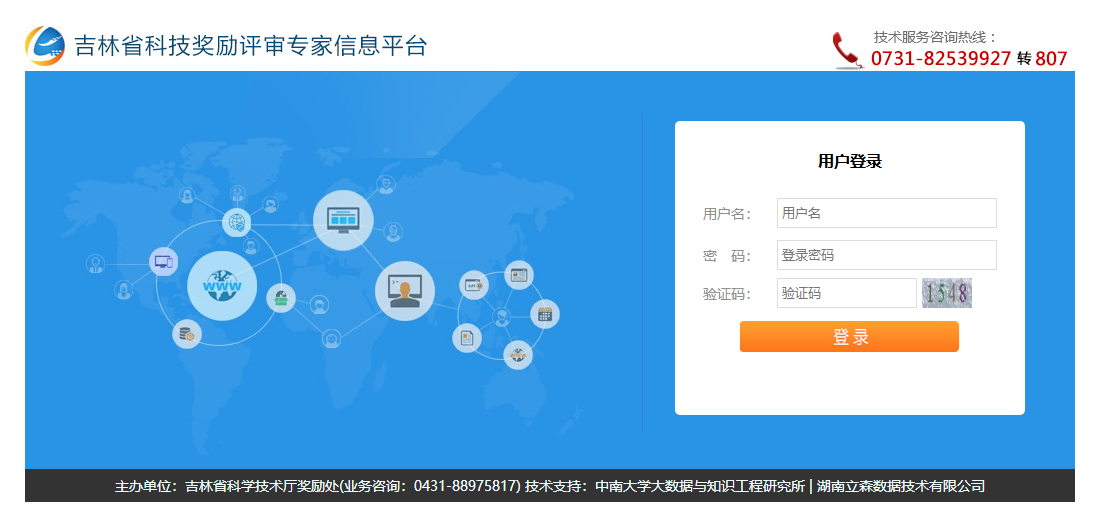 图1-1正确输入单位用户名和校验码，并填好验证码，点击登录。此处登录因内容较多，需要稍等片刻，请耐心等侯。另外要注意：如果贵单位的申报期限已过，那么该单位用户将无法登录，如图1-2所示：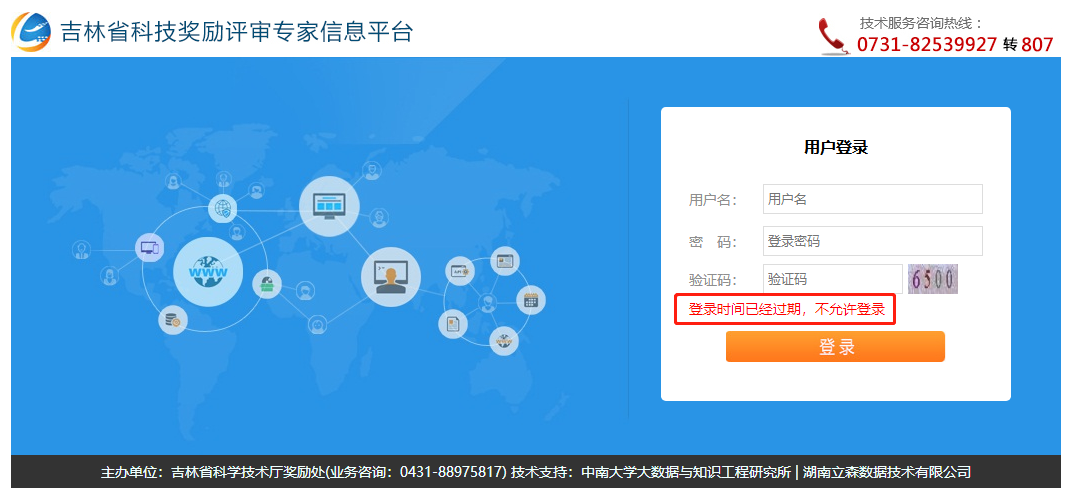 图1-2编辑完善单位信息登录成功后，进入如图1-3所示界面。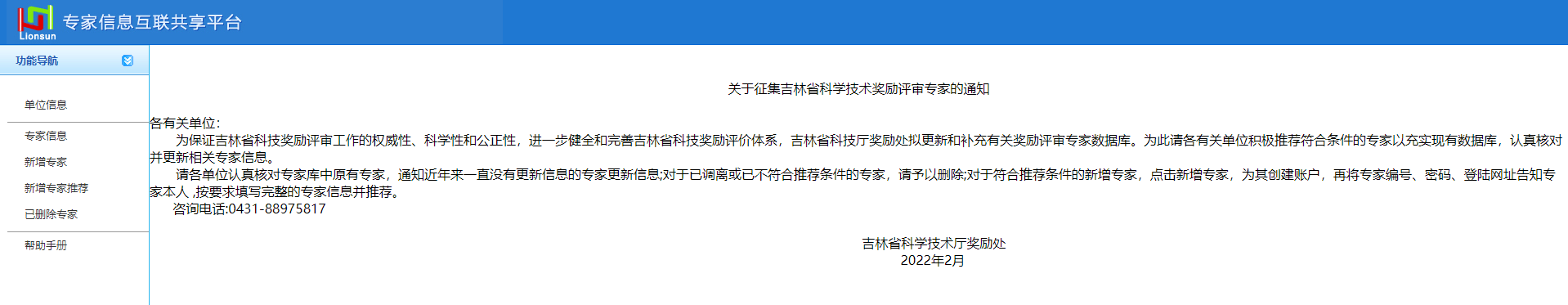 图1-3点击“单位信息”，进入单位信息页面，如图1-4所示：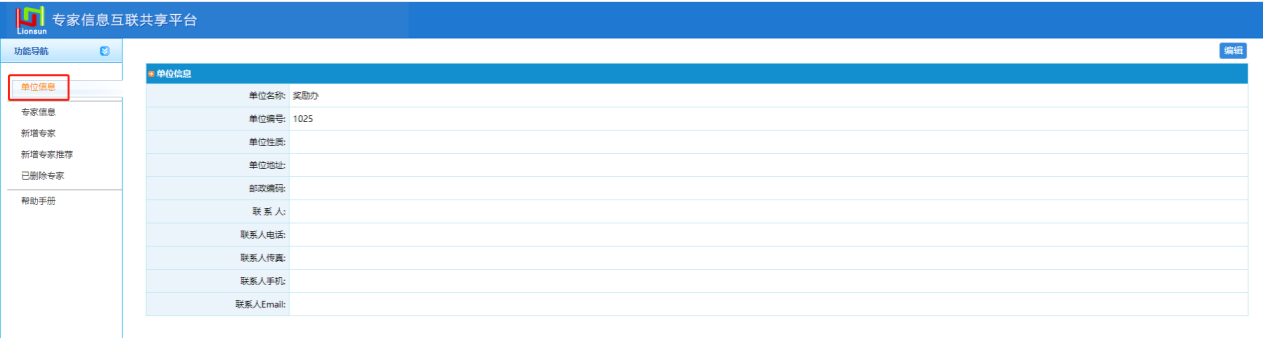 图1-4点击“编辑”按钮，完善单位信息并保存，如图1-5所示：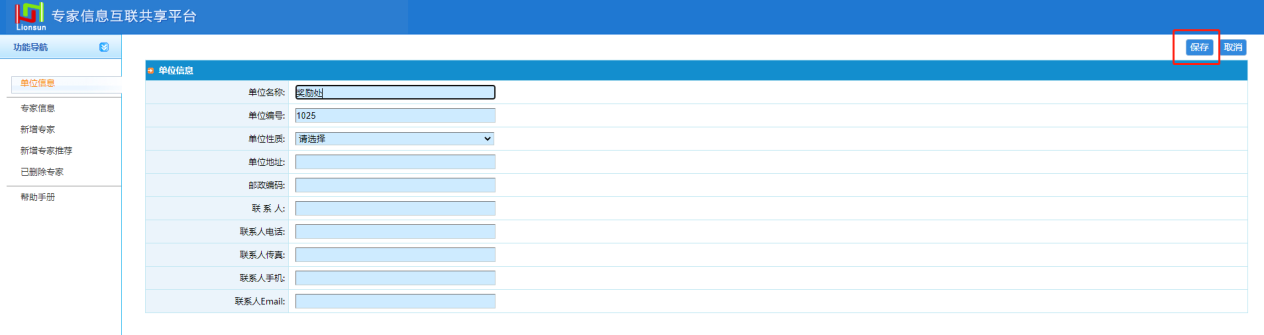 图1-5专家信息点击“专家信息”按钮，进入如图1-6所示界面，其主要操作有导出excel、删除专家等操作，而前提需勾选专家后才能进行操作。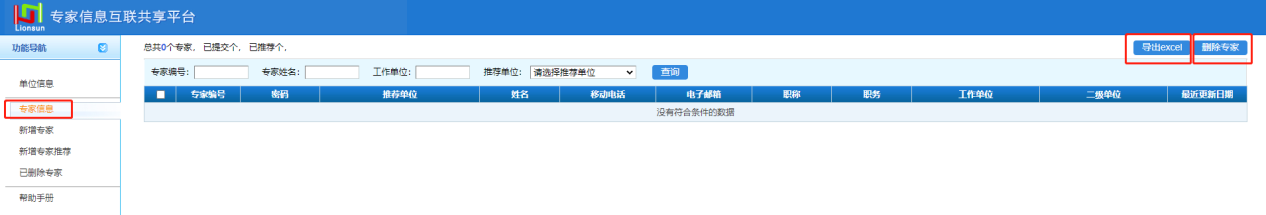 图1-6点击“新增专家”按钮，弹出文本框如图1-7所示：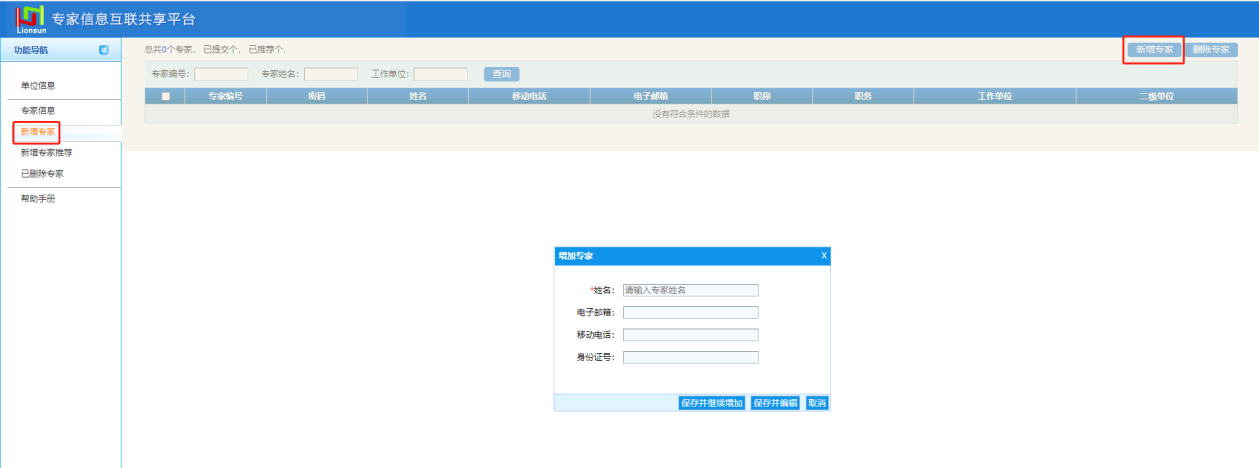 图1-7按要求填写完毕后，单击“保存”即可新增成功，若点击“保存并继续添加”按钮，并弹出如图1-8对话框，则添加成功。点击“确定”便可继续添加。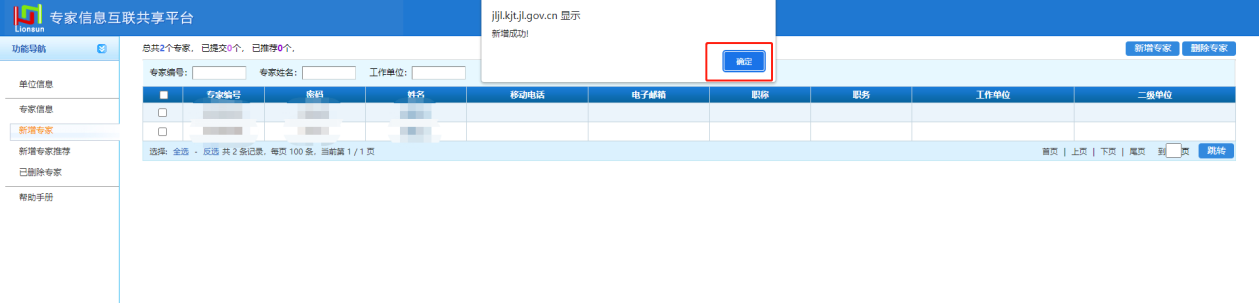 图1-8专家推荐进入专家提交页面，选择要操作的数据，点击“推荐”或“取消推荐”后，在弹出的对话框中选择“确定”即可完成操作，如图1-9至1-10所示：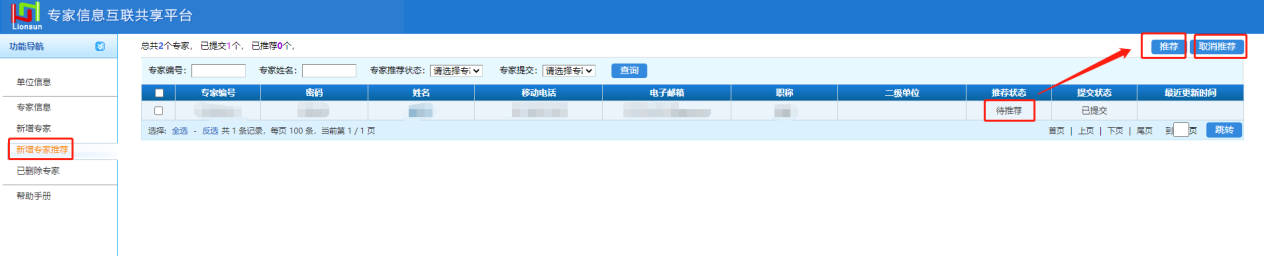 图1-9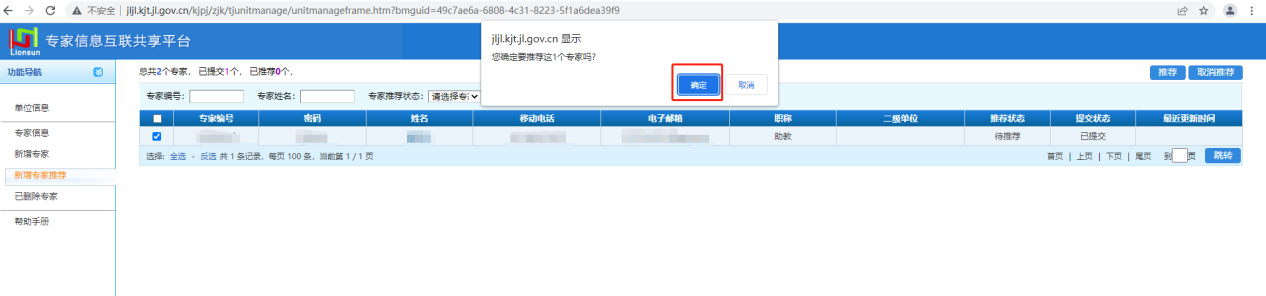 图1-10二、专家操作说明2.1专家操作流程本节根据流程图，具体介绍专家操作程序。2.2专家登录进入专家库登录平台，如图2-1，请正确输入单位用户名和校验码，并填好验证码，点击登录。此处登录因内容较多，需要稍等片刻，请耐心等侯。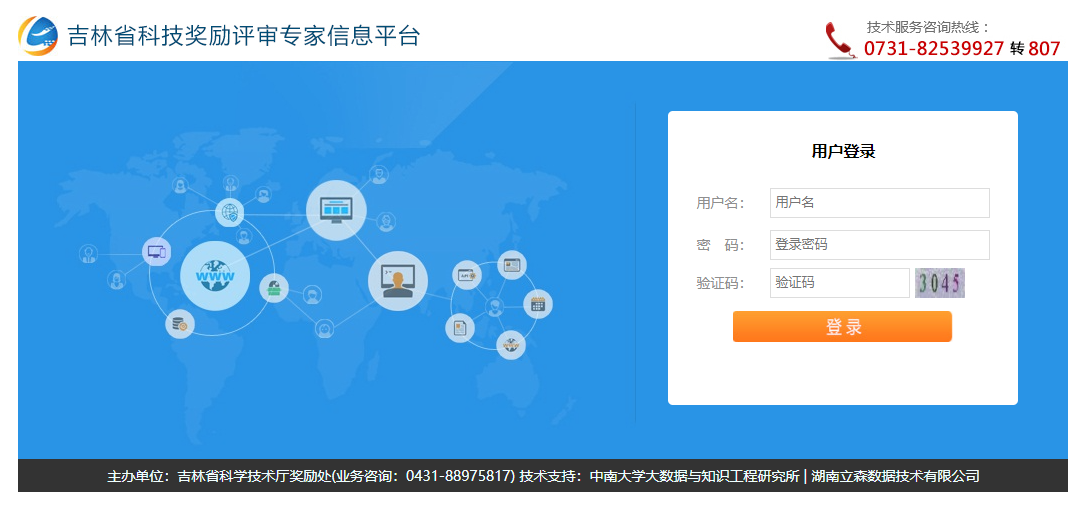 图2-1另外要注意：如果所属单位的申报期限已过，那么该单位下的所有专家用户将无法登录，如图2-2所示。图2-22.3专家基本信息的编辑与修改登录成功后，进入如图2-3所示页面，点击“编辑”按钮可对个人信息进行编辑和完善，填写完毕之后点击“保存”按钮即可。如图2-4所示页面。 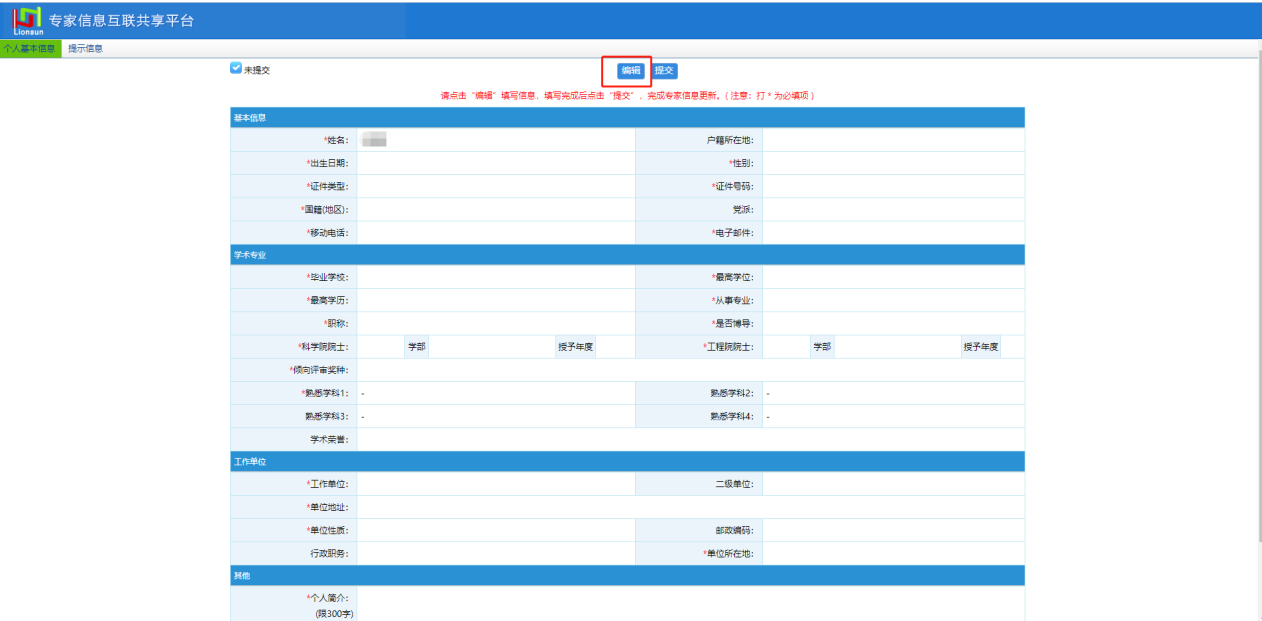 图2-3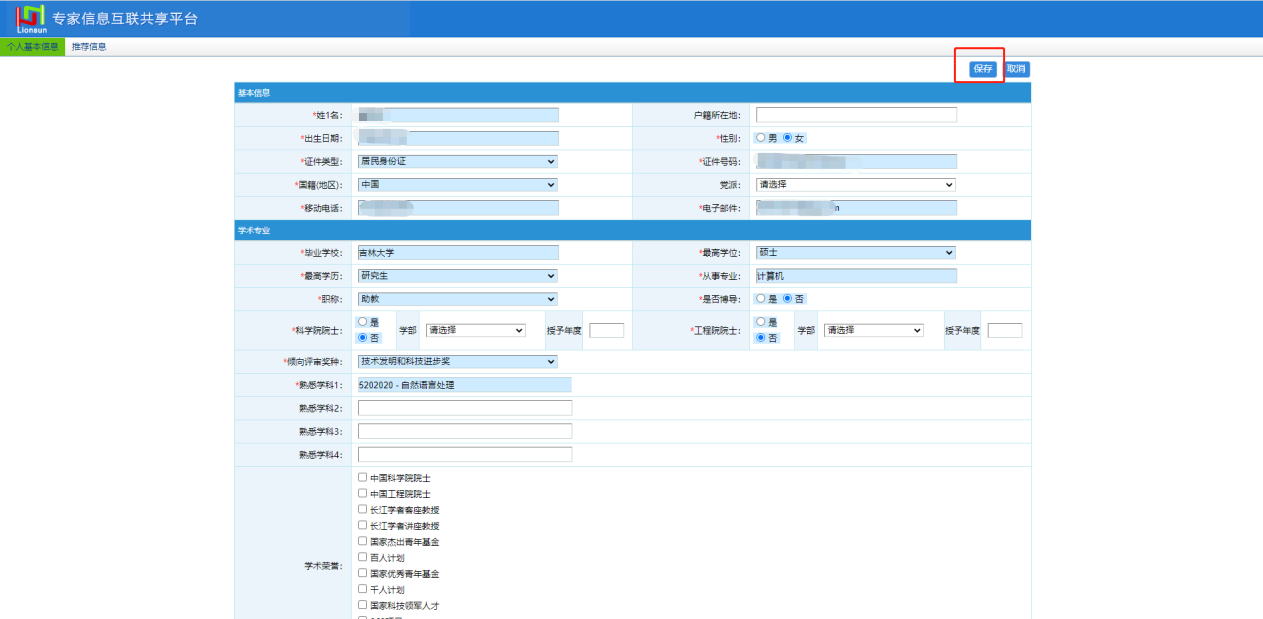 图2-42.4专家提交待所有专家相关信息编辑修改完毕并确认无误之后，请提交专家以参与各项评选，如图2-5所示。提交之后，信息将不可修改，若要修改，请先取消提交。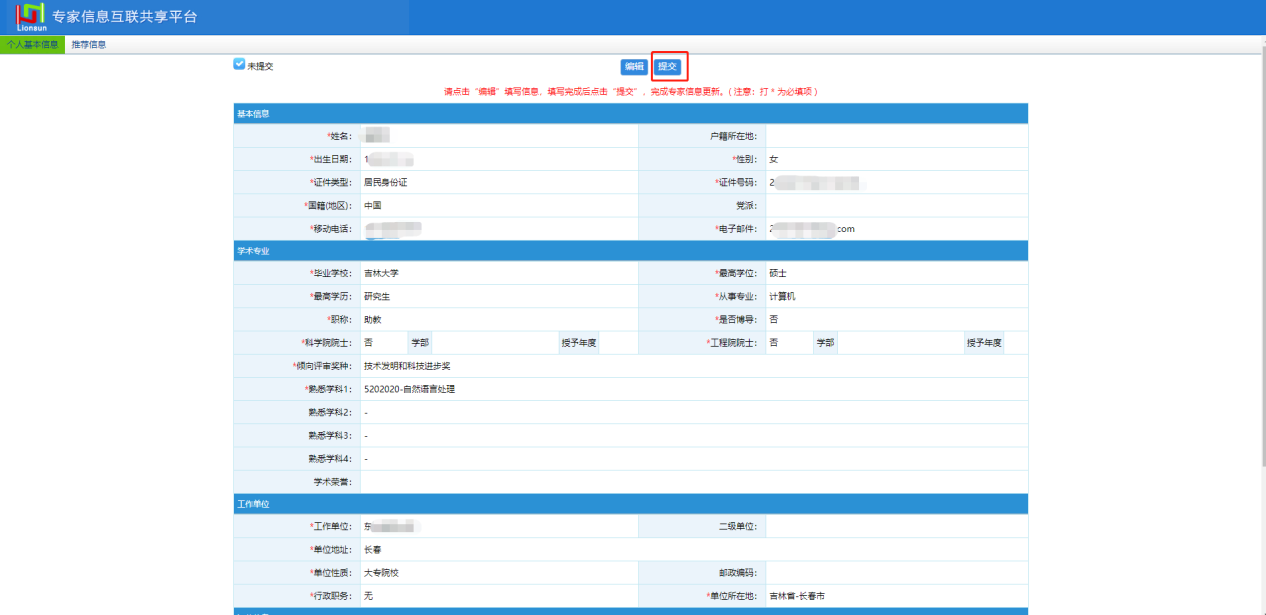 图2-52.5注意事项如果专家确定要修改“个人基本信息”，可能会遇到无法“编辑”的情况，具体问题及其解决方法如下：专家登陆成功后，如果出现如图2-6所示页面，没有“编辑”按钮，点击“取消提交”再刷新页面即可。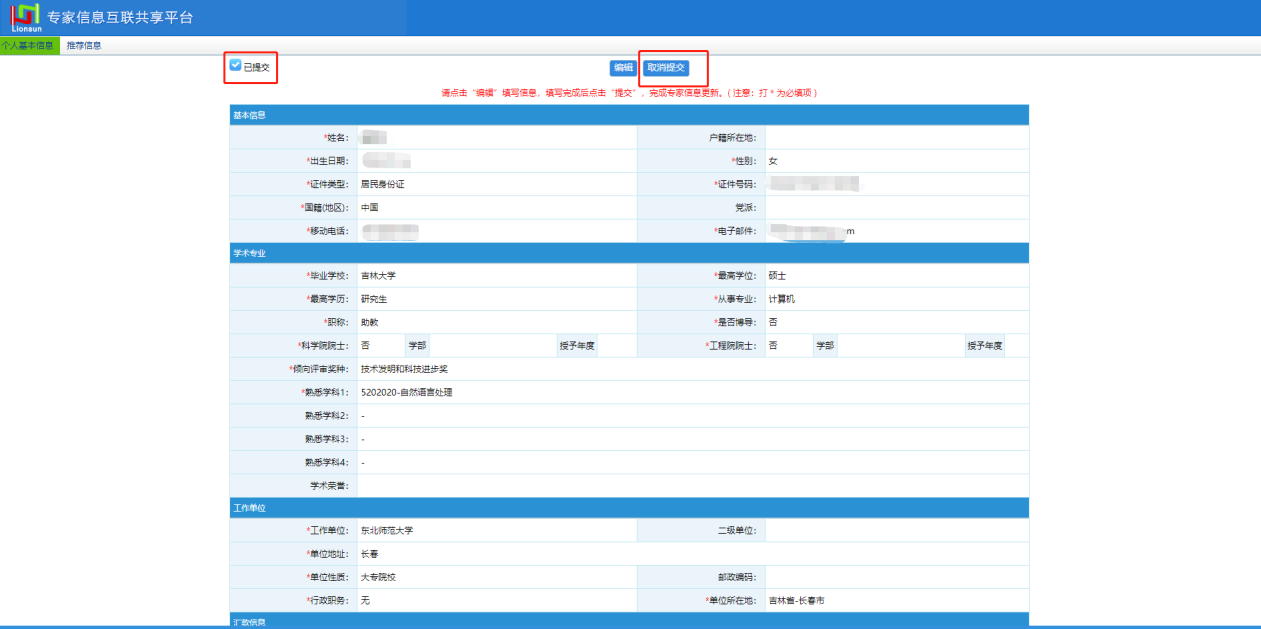 图2-6